ДЕНЬ ПОБЕДЫ В СЕВАСТОПОЛЕ9 мая – 11 мая    3 дня	от  9800 руб за турПрограмма тура...ДЕНЬ ПОБЕДЫ В СЕВАСТОПОЛЕ... 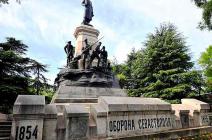 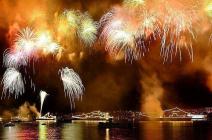 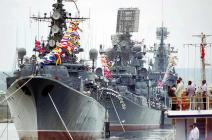 1 день  -  09.05Сбор 08.05 в 21:30. Выезд из Краснодара в 22:00 от магазина «МАГНИТ - КОСМЕТИК» (ул. Ставропольская, 86 – напротив сквера, район «Вещевого» рынка). Рано утром прибытие в Севастополь.  9 мая 2020 года – День Победы – великий праздник для всей нашей страны. Но для севастопольцев он особенный. 9 мая 1944 года в результате наступательной операции, получившей название Крымской, город-герой Севастополь был освобождён от немецко-фашистской оккупации. Начало парада в 10.00. Как и на Красной площади, на Параде Победы в Севастополе торжественно пройдут подразделения Черноморского флота, экипажи кораблей, подразделений морской авиации, войска береговой обороны, береговые ракетные и зенитно-ракетные комплексы, противотанковые пушки, бронемашины и т.д. Парад на 9 мая в Севастополе обычно «наземным» парадом не заканчивается: как и на День флота в Севастополе, 9 Мая в акватории бухты выстраиваются корабли Черноморского флота. В 2020 году ожидается, что участие в морском параде примут не меньше 10 экипажей. По окончании парада на кораблях Черноморского флота будет день открытых дверей, где все желающие смогут посетить и осмотреть их. Размещение в отеле в 14:00. Обед. Небольшой отдых. Морская прогулка по Севастопольской бухте с осмотром военных кораблей (по желанию за доп. плату).  Бухта — это самая главная, яркая достопримечательность морского города. Именно благодаря бухтам Севастополь обязан своим рождением, удивительной историей. Во время морской экскурсии по бухтам Севастополя вы увидите боевые корабли Черноморского флота России. Свободное время для самостоятельных прогулок по Севастополю, где можно принять участие в народных гуляниях, на открытых концертных площадках города послушать и попеть любимые военные песни, отведать настоящей армейской каши с полевой кухни, посетить музеи, выставки, ярмарки, посвящённые празднованию Дня Победы. В честь праздника многие музеи устраивают дни открытых дверей. Посетить удастся даже объекты, которые традиционно закрыты от туристов. Например, тематические экскурсии с демонстрацией раритетных документов и книг проводит Морская библиотека (адрес Проспект Нахимова, 7). Обязательно стоит запланировать поездку на 35 батарею (Казачья улица, 7), в Музей Севастопольского подполья (Ревякина, 46) и в Музей черноморского флота (адрес Ленина, 11). А вечером - в 22.00, вас ждёт красочный незабываемый артиллерийский салют над акваторией Севастопольской бухты!  Самостоятельное возвращение в отель.2 день  -  10.05Завтрак. Экскурсия в Балаклаву - симпатичный курорт с многовековой историей. Высоко на утёсе вы увидите генуэзскую крепость Чембало, живописные развалины которой сохранились над городом до сих пор.  В последнее десятилетие неподдельный интерес туристов вызывает экскурсия на бывший стратегический сверхсекретный  военный «Объект 825 ГТС» времён холодной войны – подземный военный завод по ремонту подводных лодок. Располагается комплекс в недрах горы Таврос. Сооружение представляло собой объект противоатомной защиты первой категории, включающий в себя комбинированный подземный водный канал с сухим доком, цеха для ремонта подводных лодок, склады для хранения торпедного и иного вооружения. Экскурсия на Мемориальный комплекс Сапун-гора, где во время ВОВ находился один из участков оборонительного рубежа. Решающее сражение, определившее судьбу битвы за Севастополь, состоялась именно на склонах Сапун-горы 7 мая 1944 года. Посещение Диорамы Штурма Сапун-горы 7 мая 1944 года — памятник подвигу советских воинов, освободивших Севастополь от гитлеровских захватчиков, Обелиск Славы. Вы посетите открытую экспозицию советской военной техники времён Великой Отечественной войны и часовню св. Георгия Победоносца. На склонах горы сохранились траншеи и огневые точки времён войны, а со смотровой площадки открывается красивейшая панорама Севастополя и его окрестностей.  Автобусно - пешеходная экскурсия по Севастополю – городу Русской Славы, городу моряков, корабелов и рыбаков. Знакомство с главными памятниками Севастополя: Графская пристань – морские ворота Севастополя, основная его пристань. Именно здесь даётся старт военно-морскому параду Черноморского флота и здесь же - место сбора ветеранов Великой Отечественной Войны. Площадь Нахимова – самая старейшая в городе,  немой свидетель 230-летней истории Севастополя. Менялись эпохи – и она менялась вместе с ними. Именно здесь были заложены первые каменные постройки, от площади начиналась первая улица города - Балаклавская дорога. Памятник Затопленным кораблям -  эмблема города, его можно также увидеть и на современном гербе Севастополя. Установлен в память о русских моряках, принявших самое нестандартное военное решение в годы Крымской войны - затопление собственных военных кораблей — ради того, чтобы не допустить противника на территорию города. По окончании экскурсий – свободное время для самостоятельных прогулок по Центральному Приморскому бульвару - излюбленное место для горожан и туристов. Бульвар является частью городской набережной и занимает удачное место – он раскинулся от площади Нахимова до набережной Корнилова на берегу небольшой Артиллерийской бухты.  Именно здесь проходит общественная и культурная жизнь города. С бульвара открывается чудесный вид на заходящее в море солнце. Самостоятельное возвращение в отель.3 день  -  11.05Завтрак. Освобождение номеров.  Экскурсия в уникальный город Инкерман (VI век), где на вершине горы находятся руины средневековой крепости Каламита, которая использовалась как фортификационное сооружение, а в толще скалы прорезаны десятки пещер, где располагались кельи и храмы средневекового монастыря. Главной достопримечательностью Инкермана является, высеченный прямо в скале Инкерманский пещерный монастырь Св.Климента. Сюда со всего света едут туристы и паломники, чтобы побывать на этом святом месте. Сам монастырь – это целый город с жилыми пещерами, длинными коридорами, церквами со старинными каменными скамьями. Все постройки в монастыре соединяются ходами и лабиринтами. В настоящее время в Инкерманском Свято-Климентовском монастыре хранится частица мощей Святого Климента, доставленная из Рима. Автобусная экскурсия «Южный берег Крыма от Ялты до Севастополя» проходит по самым красивым долинам горного Крыма. Cо смотровой площадки над Ласпинским перевалом, с высоты птичьего полета, Вы сможете полюбоваться прекрасной панорамой Южного берега Крыма и увидеть на обрывистом утёсе — Красной скале Форосскую церковь Воскресения Христова, которая является жемчужиной Южного Крыма.  Экскурсия в Алупку с посещением Воронцовского дворца, который представляет собой поразительную гармонию восточного и западного стилей. Парадные интерьеры дворца почти полностью сохранили свою первоначальную отделку. Каждое помещение, а их всего около 150, выполнено в персональном стиле. Материалы, которые были использованы в отделке, нашли свое отражение в названиях комнат. Китайский кабинет отделан тончайшей рисовой соломкой, элементы декора вышиты бисером и шелком. Отделка Ситцевой комнаты искусно выполнена именно из этой ткани. Самым светлым помещением Воронцовского дворца является Голубая гостиная, изюминкой которой является орнамент из лепнины в виде лепестков и листьев. Всего их около трех тысяч лепестков и каждый из них не похож на другой. Отдельным шедевром архитектурного искусства являются камины дворца. В каждой комнате они неповторимы и исполнены из различных материалов. Пешеходная экскурсия к самой узнаваемой достопримечательности полуострова – Ласточкиному Гнезду (мыс Ай-Тодор), которое напоминает средневековый замок. Подобно гнезду ласточки оно словно прилепилось над самым обрывом, на отвесной скале на высоте 38 м над уровнем моря. А увидеть все красоты южного крымского побережья под лёгкий морской ветерок, поможет морская прогулка (за доп. плату) на катере от Ласточкиного гнезда до Ялты: покрытые густыми лесами склоны гор, уходящие прямо к мору, дворцы, храмы, санатории, скала Парус, белоснежный дворец Кичкине, выполненный в мавританском стиле, Ливадийский дворец и мн.др. Выезд в Краснодар.    Стоимость тура на человекаОтель «АТЛАНТИКА» 3* (бывший отель «ОПТИМА») расположен в городе-герое Севастополе в районе знаменитой Камышовой бухты. Здание выполнено в стиле модерн. Уютный, комфортабельный, современный отель в тихом районе города. В отеле есть ресторан европейской кухни, лобби-бар, снэк-бар. Расстояние до береговой зоны и песчаного пляжа «Омега» –150 метров. Размещение: Стандарт Razio Тwin – 2-х местный номер, 18 кв. м, В номере: Wi-Fi, спутниковое ТВ, кондиционер, раздельные кровати, душ, санузел, фен, стандартный набор мебели. Третий в номере на доп. место по цене основного. Питание – завтраки «шведский стол», обед – комплекс. В стоимость входит:Проезд комфортабельным автобусом, проживание, питание по программе тура  (2 завтрака "шведский стол", 1 обед - комплекс), обзорные экскурсии по маршруту, экскурсионное сопровождение, страховка НС;Дополнительно оплачивается:Диорама на Сапун-горе – 400/200 руб. взр./дет.Морская прогулка по Севастопольской бухте – от 350 руб./чел.Военный музей в Балаклаве – 300/150  руб. взр./дет.Монастырь св. Климента (пожертвование) - 100 руб./ чел.Воронцовский дворец   - 400/200 руб. взр./дет.Морская прогулка от Ласточкиного гнезда до Ялты 400/320 руб. взр./дет.*Внимание! Стоимость входных билетов может изменяться, учитывайте это при составлении бюджета на поездку!  На некоторых экскурсионных объектах  есть скидки на покупку  входных билетов  для школьников, студентов, пенсионеров, инвалидов. Просьба при себе иметь подтверждающие документы! РазмещениеСтандарт  2-х местный "Razio Twin"Стандарт 1-но местный "Razio Twin" Отель  " АТЛАНТИКА" 3* 9 80012 500 Детям до 12 лет при размещении на основное место - скидка - 5%     Детям до 12 лет при размещении на основное место - скидка - 5%     Детям до 12 лет при размещении на основное место - скидка - 5%     